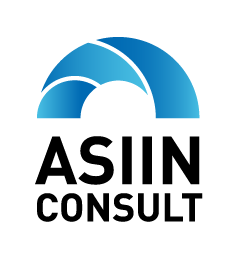 Anfrage zur Angebotserstellung – EvaluationDatum:			     Institution: 			     Fakultät / Fachbereich: 	     Ansprechpartner/in der Institution für die Gesamtkoordination   /   Empfänger/in des Angebots:Name:	        Straße/Postfach: 	     PLZ, Ort:	     Tel:	     Fax:	     E-Mail:	     2. Informationen zu den Angeboten/Übersicht (bitte ausfüllen)3. Bündelungen (nur bei Clusterverfahren)Folgende Lehrangebote sollen nach Möglichkeit in einem gemeinsamen Cluster behandelt werden.(Ggf. weitere Bündelvorschläge bitten wir, als Anlage zu senden.)	Wir sind an einer institutionellen Evaluation mit anschließender Zertifizierung interessiert.	Wir sind an einer anschließenden Zertifizierung oder Akkreditierung der oben genannten Lehrangebote interessiert.ASIIN Dienstleistungen im ÜberblickBegutachtungsverfahren als Basis für die Vergabe des Siegels der Stiftung des Deutschen Akkreditierungsrates: Für alle Verträge zur Programmakkreditierung die nach dem 31. Dezember 2017 geschlossen werden, gilt der Studienakkreditierungsvertrag als Grundlage des Akkreditierungswesens in Deutschland. Die Durchführung des Begutachtungsverfahrens liegt bei den Agenturen, für die abschließende Akkreditierungsentscheidung ist die Stiftung Akkreditierungsrat zuständig.ASIIN-Fachsiegel: Hiermit signalisieren Sie Stakeholdern, dass insbesondere die fachliche Aktualität und Relevanz der Inhalte, Didaktik und Organisation Ihrer Bildungsdienstleistung – ob Kurs, Studiengang oder Weiterbildungsmodul -  einer stringenten Prüfung unterworfen wurde. ASIIN-Modulzertifikat: gerne führen wir eine dezidierte Überprüfung einzelner Module durch, die in der Folge das individuelle ASIIN-Zertifikat erhalten und auch separat (z.B. in der Weiterbildung) entsprechend beworben werden können.Evaluationen: wir bieten professionelle, fachkundige Evaluationen Ihrer Bildungsangebote entweder auf der Grundlage vordefinierter Kriterien oder auf der Grundlage von zuvor mit Ihnen vereinbarten Bereichen und Evaluationsstandards. Dabei liegt der Fokus ausschließlich auf der Identifizierung von Verbesserungspotenzialen in Ihren Bildungsangeboten. Evaluationen können mit nachfolgenden, verkürzten Akkreditierungs- oder Zertifizierungsverfahren kombiniert werden. Bitte senden Sie die ausgefüllte Anfrage per E-Mail an:
sekr@asiin.deoder per Fax an:
+49 211 900977-99oder per Post an:
ASIIN Consult GmbH, Postfach 10 11 39, 40002 DüsseldorfLfd Nr.Name des LehrangebotsTyp des Lehrangebots (z.B. Lehrgang, Modul)Joint / Double ProgrammePlanung Abgabe Entwurf Selbstbericht(mm/jjjj)Curriculare Übersicht beigefügt?Bitte geben Sie die entsprechenden Lfd. Nummern aus der Tabelle (oben) an (Punkt 2)Cluster ACluster BCluster C